DAN ZA SOLIDARNOSTTEDEN RDEČEGA KRIŽA SLOVENIJE, 8. - 15. majPozdravljeni!Veseli in ponosni smo, da bomo dan preživeli skupaj. Učno gradivo smo za vas pripravili na Rdečem križu Slovenije - Območnem združenju Ljubljana. Od 8. do 15. maja poteka Teden Rdečega Križa Slovenije, v tem tednu bi radi prav posebej poudarili pomen dobrih del in skrbi drug za drugega.Gradivo je sestavljeno tako, da prebereš vsebino in odgovarjaš na vprašanja v nalogi. Ena naloga ima lahko več vprašanj ali zadolžitev. Vsebina je lahko napisana, lahko pa je film, slika ali povezava na katero klikneš, da prideš do nje. V besedilu smo uporabili podčrtaje, ki ponazarjajo oba spola.Uvod v solidarnostDa nam je za druge mar in da se lahko v stiski zanesejo na nas in mi na njih, je vrednota, ki ji rečemo solidarnost.  Vrednota je nekaj, kar je za nas v življenju pomembno in za kar se je vredno prizadevati. Solidarnost se kaže v odnosu do ljudi, živali in narave. Dobrodelnost in solidarnostDobrodelni smo takrat, ko naredimo dobro delo iz srca in ne pričakujemo prav ničesar v zameno. Kadar opravimo dobro delo za nekoga, ki si ga sam ne zmore ali mu delo, ki ga opravlja, olajšamo.Gre za dobroto, ki jo izkazujemo kot naklonjenost do sočloveka v najrazličnejših oblikah na primer v majhni pozornosti, pozdravu, nasmehu, pogledu, vzpodbudni besedi, pogovoru, nesebični pomoči, uvidevnosti, razumevanju.Verjetno si že opazil_a, da odgovor a. ni dobro delo. Trudimo se biti boljši, kot oseba v  odgovoru a. Veliko med vami je šolarjev_k, katerih starši si ob pričetku šolskega leta enostavno ne morejo privoščiti, da bi jim kupili učbenike, delovne zvezke, barvice, svinčnike, zvezke, ravnilo, šestilo, peresnico. Različne humanitarne organizacije priredijo zbiranje šolskih potrebščin za namen, da bodo vsi lahko šli v šolo in se učili. Če imate možnost pokažite takrat solidarnost in naredite dobro delo. Dobro delo lahko narediš tudi nekomu, ki je starejši ali mlajši od tebe. To je medgeneracijska solidarnost.Prva pomoč in solidarnostSolidarnost lahko pokažemo na več načinov, tudi s tem, da komu pomagamo, če se poškoduje. Samo eno življenje imamo. Rdeči križ uči, kako pravilno postopati in nuditi prvo pomoč. Solidarnost ob večjih nesrečah in epidemiji V nekaterih situacijah se lahko nenadoma znajdemo prav vsi in veliko ljudi potrebuje pomoč. To so lahko naravne nesreče, kot so potres, poplava, požar, suša, plaz ali druge nesreče kot so ekonomska kriza, selitve prebivalstva, bolezni. Če znamo ob nesreči pravilno ravnati imamo srečo v nesreči.Trenutno se nahajamo v takšni situaciji, ko veliko ljudi, zaradi ohranjanja zdravja, potrebuje pomoč, še posebno so ranljivi starejši. Saj starejše bolezen bolj prizadene in težje skrbijo sami zase. Poglej na sliki kako smo lahko med seboj solidarni v težkih trenutkih in preberi sporočilo, ki je izobešeno v večstanovanjskem bloku, namenjeno starejšim prebivalcem bloka.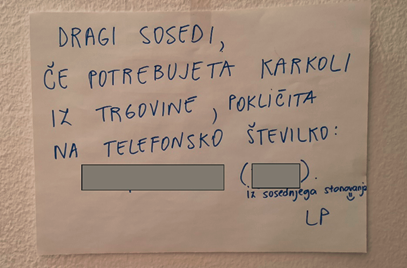 Solidarnost in krvodajalstvoSolidarni smo tudi kadar darujemo kri za druge, ki to potrebujejo.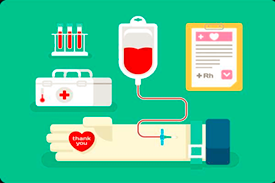 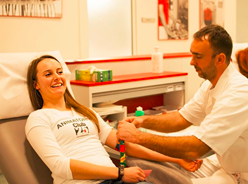 V primeru, da pride do hude nesreče, lahko oseba izgubi veliko krvi. Kaj bodo morali zdravniki narediti? Kje dobimo kri? Kdo jo da? Kako to poteka? Kje zbirajo kri? Pozna kdo koga, ki je krvodajalec? Je lahko vsak?Rdeči križje največja in najstarejša humanitarna organizacija. Solidarnost je nit, ki povezuje vse dejavnosti Rdečega križa, saj je poslanstvo Rdečega križa pomoč ljudem v stiski po celem svetu. Pri delu nas vodijo potrebe ljudi. Ker je prostovoljstvo temeljno načelo Rdečega križa, je večina aktivnosti RKS-OZLJ zasnovana tako, da so pri uresničevanju poslanstva prostovoljci srce organizacije. Prostovoljci in prostovoljke ne delujejo samo pri Rdečem križu, sodelujejo v šolskih programih in pomagajo tudi drugod.Poleg prostovoljstva so osnova delovanja Rdečega križa temeljna načela (7): humanost, prostovoljnost, nepristranskost, neodvisnost, nevtralnost, enotnost in univerzalnost.Rdeči križ deluje v 192 državah po svetu, tudi v Sloveniji. Za pomoči potrebne v Sloveniji skrbi Rdeči križ Slovenije, ki je razdeljen na 56 Območnih združenj. Tu v Ljubljani deluje Rdeči križ Slovenije - Območno združenje Ljubljana. Na filmčku si poglej kako je nastal Rdeči križ in kakšno vlogo ima v svetu.Zaključna naloga iz solidarnostiVsi kdaj potrebujemo pomoč. Včasih se premalo zavedamo, da imamo srečo, da smo zmožni pomagati večkrat kot potrebno pomoč prejeti. Na žalost nimajo vsi te sreče.Sedaj veš kaj so dobra dela in solidarnost, čaka te še zaključna naloga. Hvala.1. NALOGA Naštej 5 stvari, ki so ti pomembne v življenju? Preberi kaj pomeni beseda solidarnost. Pojasnilo najdeš na povezavi: https://sl.wikipedia.org/wiki/SolidarnostPrepoznaj glavne razlike v obnašanju mravljic in ptičkov na filmčku na povezavi: https://www.youtube.com/watch?v=YuOJjUUMDbQKdo je solidaren, mravljice ali ptički? Kaj te je pripeljejo do takšne ugotovitve?2. NALOGA - REŠI PRIMER Po pouku opaziš, da sošolec Janez sedi na tleh na hodniku in je žalosten. Vprašaš ga ali je kaj narobe. Pove ti, da nima doma ne barvic in ne flomastrov, da bi lahko naredil domačo nalogo, kot je predvideno v učbeniku. Kaj narediš?              a. Skomigneš z rameni, se obrneš in greš domov.b. Posodiš mu svoje flomastre, ker imaš doma še ene.c. Povabiš ga domov, da skupaj naredita nalogo s tvojimi flomastri.3. NALOGAOdgovori na vprašanje. Kdo od teh je naredil dobro delo in je bil solidaren? Kako bi ti ravnal_a?Sošolka se je ravnokar priselila iz Albanije v Slovenijo. Pri uri slovenščine ji ne gre ravno najbolje. Učiteljica za oceno zahteva pisni izdelek, seminarsko nalogo. Sošolki iz razreda prosi, da prebereta njeno seminarsko nalogo, opazita, da je polna pravopisnih napak.         a.  Taja jo pogleda in ji pove, da ima veliko napak. Povpraša jo, če želi njeno pomoč, da popravita napake in jo nauči, kako je pravilno.         b.  Petra se ob branju sošolkine naloge začne smejati in vsem razlagati kakšne napake  je naredila. Reče ji, da zakaj sploh hodi v šolo, če ne zna jezika in mu vrne nalogo.4. NALOGAKatere stvari lahko narediš za mlajše ali starejše, pri čem lahko oni tebi pomagajo? Razmisli in napiši še 2 podobna primera.Vidiš sosedo, ki zaradi bolečin komaj stoji, vendar se trudi in grabi listje pred hišo. Odločil_a si se, da je prav, da ji pomagaš. Pograbiš listje namesto nje. Ona pa te pouči iz katerih dreves je listje padlo in katere ptice so na drevesih. Ravno to, kar imate pri biologiji v testu naslednji teden. 5. NALOGA Odgovori na vprašanja.Mudilo se ti je na igrišče, ker so te prijatelji že čakali. Vozil_a si se s kolesom, bil_a si nepozoren_a in nenadoma te je zaneslo, zapeljal_a si na rob ceste in nisi več obvladal_a krmila. Padec je bil neizbežen. Ob padcu si začutil_a hudo bolečino v spodnjem delu leve roke. Kolo je skrivljeno in ga ne moreš več peljati. Zaradi bolečine v roke ga tudi težko dvigneš. Opazil_a si tudi, da ti iz nosa tečejo kapljice krvi.  Si želiš, da bi ti kdo v taki situaciji pomagal?Kako bi ti pomagal_a, če bi se nekomu drugemu to zgodilo? Na sliki si poglej pravilno imobilizacijo roke in ustavljanje krvavitve iz nosu. Oskrbo, kot je na sliki lahko praktično preizkusiš sam_a. 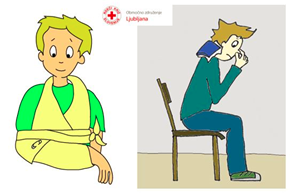 6. NALOGAKako bi odšel_a  iz stanovanja v primeru požara? Poglej si pravilen odhod - evakuacijo na povezavi https://www.youtube.com/watch?v=0T7BZW6yU6M in odgovori na vprašanja:Katere službe nam ob nesreči, kot je požar lahko pomagajo? Na katero številko jih pokličemo?Kakšno pomoč poleg reševalnih služb še potrebuje oseba na sliki, ki ji je pogorelo stanovanje? Poglej si slike in napiši odgovor. V odgovor vključi tudi svoje predloge.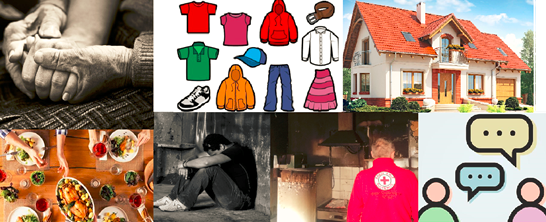 7. NALOGAPoglej si filmček na povezavi https://www.youtube.com/watch?v=EhELoFb1je0 in odgovori na vprašanja:Lahko ti že daruješ kri? Zakaj ne? Kdaj pa jo boš lahko?8. NALOGAOdgovori na vprašanje in si oglej filmček.             Kdo je prostovoljec, prostovoljka?Poglejte si primer: https://www.youtube.com/watch?v=tJM_WrkhRaASi že prostovoljec, prostovoljka? Če še nisi, kaj meniš, bi lahko postal_a?Kaj bi rad_a delal_a kot prostovoljec_ka? Povprašaj starše, da ti pomagajo pri izbiri.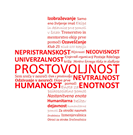 9. NALOGA:  Preberi spodaj zgodbo, ki jo boš moral dopolniti ob ali po ogledu filmčka.Na povezavi si poglej zgodbo o ideji Rdečega križa               https://youtu.be/0IWAYaMajjA (8 min) Filmček je v Angleščini s podnapisi. Podnapise je potrebno vklopiti s klikom na ikono podnapisi v filmčku.Dopolni zgodbo o Rdečem križu, tako, da na črte vpišeš manjkajoče besedilo.Vsaka manjkajoča beseda je označena s številko. Pod zaporedno številko vpiši manjkajočo besedo.Henry Dunant, ustanovitelj Rdečega križa se je rodil dne _________ 1leta 1828. Junija 1859 je na poslovni poti prečkal  __________2(Južno, Zahodno, Vzhodno, Severno) Italijo in bil priča bitki avstrijske in francoske vojske pri vasici z  imenom _____________3.Tisoče vojakov je bilo ranjenih, umirajočih ali mrtvih, pomoč je bila nujno potrebna. Zato je Henry Dunant v bližnji cerkvi organiziral nudenje pomoči za vse vojake, ki so jo potrebovali, ne glede na to za koga so se borili. Ko je prispel domov, je spomine na bitko leta 1862 zapisal v knjigi ___________________4. Zamisel pomagati ljudem v stiski, je prerasla knjigo in nastala je organizacija Mednarodni odbor Rdečega križa. Med vojno Mednarodni odbor Rdečega križa pomaga tudi s preskrbo osnovnih dobrin kot so voda, _______________ 5, zdravstvena oskrba, _________________ 6 in ______________ 7. Mednarodnemu odboru Rdečega križa pri delu pomagajo tudi Nacionalna društva Rdečega križa. Kadar pa ni vojne, so Nacionalna društva Rdečega križa med katere spada tudi Rdeči križ Slovenije aktivna na štirih glavnih področjih __________________  8 in pripravljenosti na  ______________ 9, zdravstvena oskrba in  _______________  10 ter širjenje humanitarnih vrednot in načel. Nacionalna združenja so povezana v Mednarodno federacijo Rdečega križa, tako si med seboj lažje pomagajo kadar se zgodijo naravne nesreče, ki so (naštej 3 naravne nesreče) ______________ 11, _______________ 12, _________________ 13in ob drugih nesrečah (naštej 2 nesreči , ki jih ne povzroči narava) ________________ 14 in ________________ 15.Kaj počnejo prostovoljci Rdečega križa? Pomagajo ljudem premagovati strah, _________________  16 in stisko. Udejanjajo idejo Henryja Dunanta.10. NALOGAOdgovori na vprašanje.Pobrskaj po spominu. Katero dobro delo si nazadnje opravil_a?V Tednu Rdečega križa (8. – 15. 5.) naredi vsak dan eno dobro delo. Če nimaš idej, lahko povprašaš starše. Ali izbereš nekatere naštete spodaj.Ideje za dobra dela: Sošolcu ali sošolki lahko pomagaš pri domači nalogi, če sam_a ne zmore;se udeležiš čistilne akcije, če ravno kje poteka; pomagaš staršem pri opravilih za katere nisi zadolžen; narišeš risbico ali iz papirja narediš izdelek in ga podariš starim staršem, staršem, sosedu, sosedi; staršem ali starim staršem zapoješ pesem. Dobra dela in kako si se ob tem počutil_a opiši na eni strani (na list papirja ali v elektronski obliki) ali nariši ali fotografiraj. Oziroma na svoj kreativen način zabeleži in en izdelek pošlji kot zaključno nalogo dejavnosti DAN ZA SOLIDARNOST na e-pošto rk.slovenije@studioproteus.si ali postojna.ozrk@ozrks.si najkasneje do 5.6.2020.Poleg izdelka napiši ime svoje šole in razred v katerega hodiš. Sporoči, če lahko objavimo na spletni strani in facebook profilu Rdečega križa OZ Postojna – Pivka.